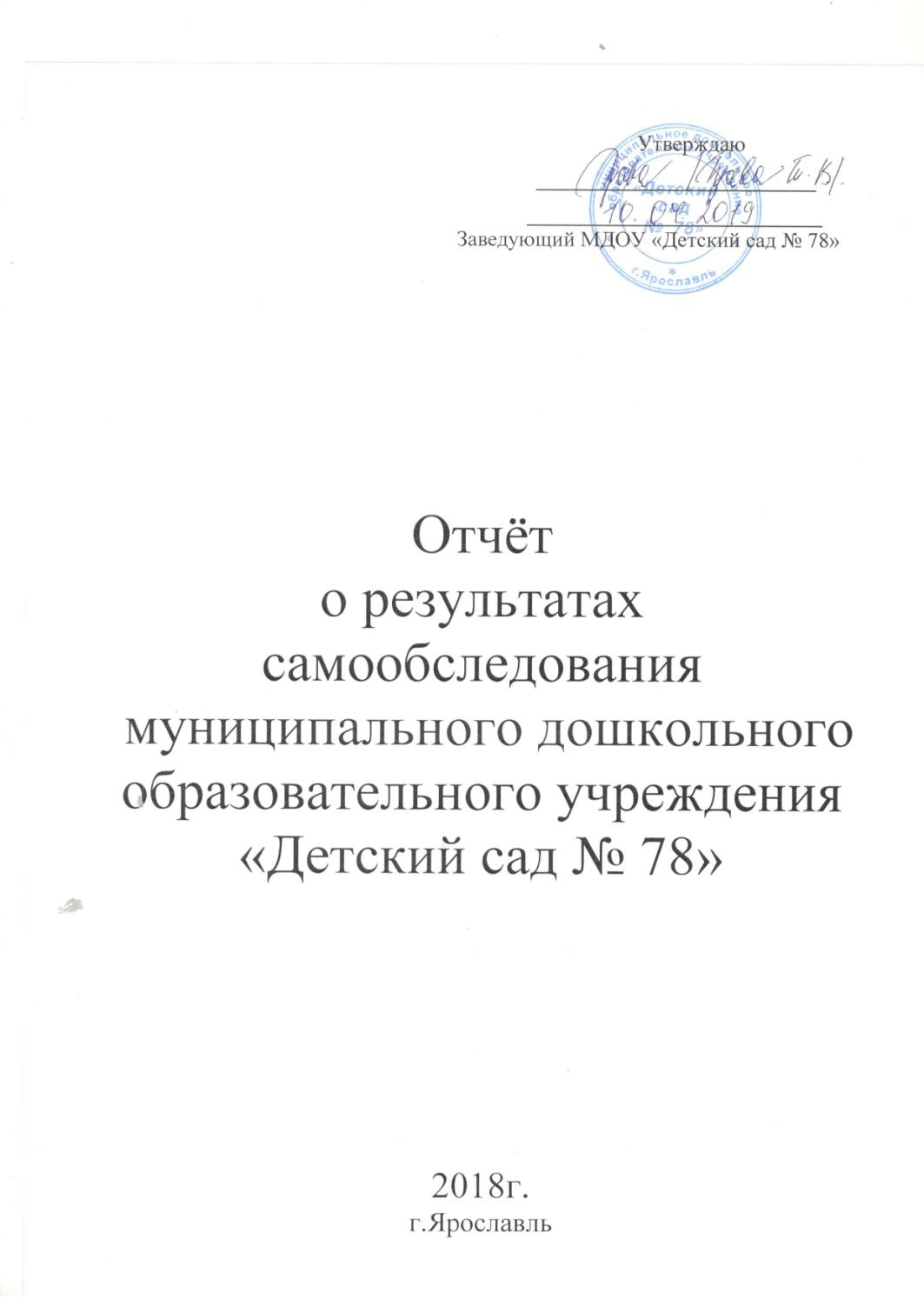 I. Аналитическая часть Отчет сформирован на основании следующих нормативно-правовых документов:- Федеральный закон «Об образовании в Российской Федерации» № 273-ФЗ от 29.12.2012г. (ст.28 п. 3, 13, ст.29 п.3);Приказ Министерства образования и науки Российской Федерации от 14 июня 2013 года № 462 «Об утверждении порядка проведения самообследования образовательной организации». Приказ Министерства образования и науки Российской Федерации от 10 декабря 2013 года № 1324 «Об утверждении показателей деятельности образовательной организации, подлежащей самообследованию».Цель самообследования – обеспечение доступности и открытости информации о деятельности образовательного учреждения.Задачи самообследования:получение объективной информации о состоянии образовательной деятельности в учреждении; выявление положительных и отрицательных тенденций в образовательной деятельности; установление причин возникновения проблем и поиск путей их устранения.Общие сведения об организацииУчредитель организации:Сведения об организации: Организационная модель управления.Управление муниципального дошкольного образовательного учреждения (далее МДОУ) «Детский сад № 78» осуществляется в соответствии с действующим законодательством Российской Федерации, Федеральным законом «Об образовании в Российской Федерации» от 29.12.2012 г. № 273-ФЗ., на основании Устава с соблюдением принципов единоначалия и самоуправления, ФГОС ДО, локальных актов,  основной образовательной программой МДОУ «Детский сад № 78», годового  плана воспитательно-образовательной работы, Программы развития учреждения, Договора об образовании по образовательным программам дошкольного образования, договора с Учредителем.  Система управления в МДОУ обеспечивает оптимальное сочетание традиционных и современных инновационных тенденций, что позволяет эффективно организовать образовательное пространство учреждения.  Актуальные вопросы жизнедеятельности учреждения обсуждаются и согласовываются с Управляющим советом, в состав которого входят 14 человек (7 человек от учреждения и 7 человек от родительской общественности). Отдельные проблемы выносятся на обсуждение Общего собрания трудового коллектива или педагогического совета.В детском саду функционирует профсоюзный комитет, председателем которого является Панихина Н.В., учитель-дефектолог. (2017-16 членов профсоюза; 2018 – 17 человек).В течение 2018-2019 учебного года актуализирована нормативно-правовая база учреждения: заключены договоры по функционированию учреждения, охране и безопасности учреждения, переоформлено санитарно-эпидемиологическое заключение на ведение образовательной деятельности. Отмечается положительная динамика в работе по самодиагностике деятельности, выявлению актуальных дефицитов, их причин и следствий, в результате чего определены пути устранения проблем и принимаются управленческие решения. В учреждении проводится работа по повышению мотивации коллектива на обеспечение качества образования, повышение квалификации и педагогических компетенций.Вывод:1.Наиболее сильными сторонами системы управления в учреждении в этом учебном году стали: создание условий для повышения квалификации педагогического коллектива, успешная кадровая политика, максимальное сохранение педагогического коллектива и создание положительного микроклимата во всём учреждении, успешное выполнение муниципального задания.2. Структура и механизм управления образовательного учреждения определяют его стабильное функционирование. 3. Демократизация системы управления способствует развитию инициативы всех участников образовательных отношений (педагогов, родителей (законных представителей), детей).  Кадровое обеспечение.Воспитательно-образовательный процесс в детском саду осуществляется коллективом высококвалифицированных специалистов. Заведующий   - 1. Всего педагогов на конец года  – 33 человека.Из них: старший воспитатель – 2 	 учитель-дефектолог – 4 	педагог-психолог – 2 	музыкальный руководитель – 2	воспитатель – 19	инструктор по ФК – 2. ( 1совместитель)	учитель-логопед – 1 ; совместитель – 1 Образовательный уровень педагогов 	Образовательный уровень педагогов МДОУ достаточно высок – 100%Высшее образование – 82%Среднее специальное – 18%Проходят обучение: педагогический колледж 2 человека ( младшие воспитатели). Стажевые показатели Педагогический коллектив достаточно зрелый, опытный. Уровень квалификацииВ 2018-2019 учебном году всего аттестовались :  Подтвердили первую квалификационную категорию – Шапова О.М., учитель-логопед; Щур М.Н., педагог-психолог; Захарова О.П., воспитатель; Шумилина О.Б.,воспитатель;  Яковлева И.И., воспитатель; Панкратова Э.Э., воспитатель Подтвердили высшую квалификационную категорию – Паисова Л.А., воспитатель.В 2019-20120 учебном  году вновь будут аттестоваться: подтверждение 1 квалификационной категории -  7 педагогов; подтверждение высшей квалификационной категории -2 человека.	Повысили профессиональную квалификацию в 2018-2019 учебном году 18 человек.Прохождение курсов повышения квалификации педагогами МДОУ по реализации федерального государственного образовательного стандарта дошкольного образования (далее ФГОС ДО)  - 100%. Вывод:Педагогический коллектив высококвалифицированный, способный решать поставленные задачи на высоком профессиональном уровне.В отчетный период учреждение укомплектовано кадрам  (в том числе и вспомогательным персоналом) полностью.Профессиональные, социокультурные и творческие характеристики педагогов подтверждают готовность совершенствовать свою педагогическую деятельность, а наличие мотивации, обеспечивает эту готовность.Контингент воспитанников. В 2018-2019 учебном году всего детей в МДОУ «Детский сад № 78» 203 человека. В детском саду  функционируют 10 возрастных групп, в том числе:    1 корпус (группы компенсирующей направленности) всего 73 человека детей.Группа дошкольного возраста №1 (с 5 до 7 лет) для детей с ЗПР;Группа дошкольного возраста №2 (с 5 до 7 лет) для детей с ЗПР;Группа дошкольного возраста №3 «Особый ребёнок» для детей с сочетанными дефектами (дети-инвалиды).Группа дошкольного возраста №4 (с 3-5 лет) для детей с ЗПР;Группа дошкольного возраста №5 «Особый ребёнок» для детей с выраженной умственной отсталостью2 корпус (группы общеразвивающей направленности) всего 130 человек детей.Группа Раннего возраста (с 2до3 лет)Группа дошкольного возраста (с 3до 4 лет)Группа дошкольного возраста (с4 до5 лет)Группа дошкольного возраста (с 5 до 6 лет)Группа дошкольного возраста ( с 6 до7 лет)Режим работы: двенадцатичасовой с 7.00 до 19.00. , с пятидневной рабочей неделей.  Вывод: Численность воспитанников учреждения сохраняется в соответствии с муниципальным заданием.Родители (законные представители).Социальный статус семей воспитанников МДОУ «Детский сад № 78»(Сводная)Тип семей(Сводная)Образовательный уровень семей(Сводная)Вывод:Родители (законные представители) представляют собой разнообразный по типу, статусу и образовательному уровню контингент, что требует от педагогов учреждения тщательного отбора и использования нетрадиционных методов, форм работы по взаимодействию с семьями воспитанников. Контингент семей социально благополучный. Преобладают дети из русскоязычных и полных семей, дети из семей служащих.Образовательная деятельность.Содержание и качество образовательной деятельностиобразовательной организации.Содержание образовательной деятельности строится на основе основной образовательной программы учреждения.Учреждение (корпус №1) реализует адаптированную основную образовательную программу МДОУ «Детский сад № 78».Программа спроектирована в соответствии с ФГОС ДО, с учётом:-	примерной основной образовательной программы дошкольного образования;-	авторской комплексной программы дошкольного образования «От рождения до школы» под редакцией Н.Е.Вераксы,-	программы воспитания и обучения дошкольников с задержкой психического развития под редакцией Л.Б. Баряевой;-	программы «Коррекционно-развивающее обучение и воспитание» под редакцией Е.А.Екжановой, Е.А.Стребелевой;-	программы обучения и воспитания детей дошкольного возраста с выраженной умственной отсталостью под редакцией Н.Ф.Дементьевой.В связи с множественными речевыми нарушениями у воспитанников МДОУ, а также с учётом запросов родителей (законных представителей) в детском саду дополнительно используется раздел «Речевое развитие» «Примерной адаптированной основной программы для детей с тяжелыми нарушениями речи (общим недоразвитием речи) с 3 до 7 лет».  Автор Н.В. Нищева.Организация образовательной деятельности в детском саду имеет свои особенности:  коррекционно – развивающая работа строится на основе предварительного всестороннего обследования ребенка, которое проводится 2 раза в год. С учетом полученных результатов строится индивидуальная траектория развития каждого ребенка;  коррекционный процесс интегрируется в образовательный процесс;  ведущая роль в коррекционной работе принадлежит специалистам: учителю- логопеду, учителю-дефектологу. Для более качественного усвоения материала детьми в образовательную деятельность вовлечены специалисты разных направлений (музыкальный руководитель, инструктор по физической культуре, педагог-психолог) и воспитатели;  в формы организации образовательного процесса внесены изменения: фронтальные занятия допускаются только в подготовительных группах, в средних и старших группах – образовательные события;  работа строится на основе календарно – тематического планирования по единой лексической теме.  в соответствии с ФГОС ДО развивающие, образовательные и коррекционные задачи решаются в совместной деятельности взрослого и детей и в самостоятельной деятельности воспитанников.Детский сад корпус №2 осуществляет образовательную деятельность в соответствии с основной общеобразовательной программой детского сада, разработанной на основе авторской комплексной образовательной программы дошкольного образования «От рождения до школы» под редакцией Н.А. Веракса. Общеобразовательная программа обеспечивает разностороннее развитие детей в возрасте от 2 до 7 лет с учетом их возрастных и индивидуальных особенностей по основным направлениям – физическому, социально-личностному, познавательно-речевому и художественно-эстетическому. Программа сформирована в соответствии с принципами и подходами, определёнными ФГОС дошкольного образования.Особое внимание в Программе уделяется развитию личности ребенка, сохранению и укреплению здоровья детей, а также воспитанию у дошкольников таких качеств, как патриотизм, активная жизненная позиция, творческий подход в решении различных жизненных ситуаций, уважение к традиционным ценностям. Эти цели реализуются в процессе разнообразных видов детской деятельности: игровой, коммуникативной, трудовой, познавательно-исследовательской, продуктивной (изобразительная, конструктивная и др.), музыкальной, чтения художественной литературы. Организация учебной деятельности строится в соответствии с годовым планом работы учреждения, календарно-тематическим планом и графиком образовательной деятельности.  Условия организации образовательной деятельности. В МДОУ рационально использованы все помещения для активной деятельности детей, развития каждого ребенка и его эмоционального благополучия. Группы оснащены игровым материалом для познавательного, физического и музыкального развития детей. Имеются материалы и оборудование для продуктивной и творческой деятельности. В детском саду достаточно развивающих игр и специальных пособий для развития и коррекции психических процессов, развития мелкой моторики и речи дошкольников.В учреждении имеются отдельные специальные помещения в двух корпусах:кабинет заведующегометодический кабинетмузыкально-спортивный залмедицинский кабинеткабинет педагога-психологакабинеты учителей-дефектологовгрупповые помещенияпомещения, обеспечивающие бытбухгалтерияпищеблокВсе помещения оборудованы в соответствии с их функциональным назначением и отвечают санитарно-гигиеническим требованиям. Каждый год в детском саду проводятся локальные косметические ремонты помещений: кабинетов для специалистов, музыкального зала, групповых комнат.В настоящее время состояние материально-технической базы МДОУ соответствует педагогическим требованиям, современному уровню образования и санитарным нормам. Финансирование из бюджета идёт на социальные статьи – заработную плату, коммунальные и договорные услуги, питание детей. Администрация МДОУ совместно с родителями воспитанников постоянно работают над укреплением материально – технической базы. В 2018- 2019 учебном году были приобретены Материалы -340 статья за счёт бюджетных средствОсновные средства  -310 статья за счёт бюджетных средствДарение, спонсорская помощьФинансовая деятельность учреждения осуществляется на основании «Плана финансово-хозяйственной деятельности», утвержденного департаментом образования мэрии г. Ярославля. Расходование бюджетных средств Питание детей осуществляется на сумму 150 рублей в день Отдельным категориям воспитанников предоставлена льгота. Всего льготников – 35 человек. Из них: • ребенок – инвалид – 34 чел.; Ребёнок сирота – 1 человек.Вывод:Материально-техническая база обеспечивает работу учреждения по организации образовательной деятельности в соответствии с требованием ФГОС ДО, а также по созданию психологического комфорта и уюта на всех возрастных группах и прогулочных участках детского сада.Организация развивающей предметно-пространственной среды. Развивающая предметно-пространственная среда (далее РППС) детского сада адаптирована и используется как средство эффективного развития индивидуальности каждого ребёнка с учётом его возможностей, интересов, уровня активности.  Для максимальной реализации образовательного потенциала развивающей предметно-пространственной среды в рамках требований ФГОС ДО, её предметное содержание разделено на функциональные группы, нацеленные на решение различных воспитательно-образовательных задач по направлениям: социально-коммуникативного развития, познавательного развития, речевого, художественно-эстетического и физического развития.Основополагающими факторами для проектирования развивающей предметно- пространственной среды детского сада является:• основная образовательная программа МДОУ; • требования нормативных документов: ФГОС ДО, СанПиН, Письмо Минобразования России от 17 мая 1995 года № 61/19-12 «О психолого-педагогических требованиях к играм и игрушкам в современных условиях» (вместе с «Порядком проведения психолого-педагогической экспертизы детских игр и игрушек», «Методическими указаниями к психолого-педагогической экспертизе игр и игрушек», «Методическими указаниями для работников дошкольных образовательных учреждений "О психолого-педагогической ценности игр и игрушек"»);• материальные и пространственные условия;• уровень развития детей;• общие принципы построения развивающей предметно-пространственной среды: гибкого зонирования, динамичности-статичности, сочетания привычных и неординарных элементов, индивидуальной комфортности и эмоционального благополучия каждого ребенка и взрослого, коррекционной направленности содержания образования, учета половых и возрастных различий детей, уважения к потребностям и нуждам ребенка. Для расширения возможностей ребёнка, выработки у него способности осваивать новые способы деятельности, педагогами были организованы и оснащены центры развития в соответствии с направлениями деятельности :Социально-коммуникативное развитиеЦентр уединения «Уголок тишины»;Центр сюжетно-ролевых игр «Играй-ка»;Центр труда  «Мы-помощники», Центр безопасности «Береги себя»;Познавательное развитиеЦентр конструирования «Строители»;Центр коррекционного развития «Умники и умницы».Центр природы « Мы - экологи";Центр экспериментирования «Лаборатория Знайки»;Центр краеведения «Моя Родина»;Речевое развитиеЦентр художественной литературы «Книжкин дом»;Центр речи и грамоты «Говорунок»;Художественно-эстетическое развитиеЦентр творчества «Талантливые пальчики»;Центр музыкальный «Весёлые нотки»;Центр театра «В гостях у сказки»; Физическое развитиеЦентр безопасности « Береги себя»;Центр физкультуры «Мы – спортсмены»;Предметно-пространственная среда, где ребёнок проводит много времени – это не только помещения детского сада,  территория учреждения также является развивающим пространством и оснащена объектами, используемыми для  оздоровления, познавательного развития и экологического воспитания детей. «Открытая площадка» – зелёный кабинет под открытым небом. Для развития трудовой, познавательно-исследовательской деятельности детей педагоги используют лабораторию-теплицу, где дети познают окружающий мир, экспериментируют, трудятся. Территория МДОУ ограждена металлическим забором, благоустроена: имеется большое количество зеленых насаждений: разнообразные породы деревьев и кустарников, разбиты газоны и цветники, имеются зеленые лужайки. Каждая возрастная группа имеет участок для проведения прогулок. На участках имеются открытые прогулочные беседки, оборудование для организации сюжетно-ролевых и спортивных игр, постройки для занятий физическими упражнениями, песочницы для игр с песком и водой. Исходя из анализа развивающей предметно-пространственной среды, составляется план развития РППС каждой возрастной группы, обустройства детских прогулочных участков и спортивной площадки на предстоящий учебный год. Результаты количественного анализа оборудования групповых помещений показал, что в детском саду на 91,4% созданы условия для всестороннего развитияУсловия для развития детей в музыкальной деятельности созданы на 79%; Условия для художественно – эстетического развития – на 91%; Условия для развития театральной деятельности – на 96%; Дидактические средства и оборудование для всестороннего развития детей – 97% Условия для развития конструктивной деятельности – на 89%; Условия для физического развития – на 96%; Условия для формирования ЭМП – на 83%; Условия для развития речи детей – на 92% Условия для развития игровой деятельности – 97%. Условия для познавательно-исследовательской деятельности – 94%Вывод: организованная развивающая предметно-пространственная среда МДОУ даёт возможность стимулировать развитие детей, активно действовать в ней и творчески её видоизменять в соответствии с требованиями ФГОС ДО.Результаты деятельности.Охрана и укрепление здоровья.Важным направлением деятельности ДОУ в отчётном году оставалось сохранение и укрепление здоровья воспитанников.По итогам осмотров врачей-специалистов, по результатам анализа заболеваемости , опросу родителей (законных представителей) выяснилось: фактические показатели заболеваемости детей превышают плановые (высокий процент детской заболеваемости респираторными заболеваниями). Поэтому наряду с существующей системой профилактических мер в МДОУ, обеспечивающей наличие безопасной санитарно-гигиенической среды, так же осуществлялась работа по проведению оздоровительных мероприятий, направленных на снижение детской заболеваемости.В настоящее время по основным показателям наметились небольшие, но положительные тенденции в решении проблемы сохранения и укрепления здоровья детей, о чём свидетельствуют результаты мониторинга заболеваемости:Корпус №1Корпус №2Показатель пропуска по болезни 1 ребёнком остаётся высоким – причина: длительное отсутствие отдельных детей на реабилитационных мероприятиях. Выводы сделаны, проведена информационная работа с родителями, педагогами.Несмотря на принимаемые по оздоровлению детей меры, показатели здоровья желают быть лучше, проблема остаётся актуальной: Корпус№1											Корпус №21 группу здоровья имеют – 		0							39,42 группу здоровья имеют –		 43,5%						41,73 группу здоровья имеют – 		13,04%						18,74. группу здоровья имеют – 		43,5%.						0,7Количество детей на «Д» учёте - 	39							55Дети-инвалиды – 			34 							1ОРВИ – 					90							243Прочие соматические заболевания – 15							73Травмы – нет											нетИнфекционные заболевания  - 	11							49Ортопедическая патология – 		3 							10Патология зрения – 			13							5Неврологические заболевания – 	14,5 							0Эндокринная патология – 		3							1аллергические заболевания – 	3							9Физическое развитие: нормальное – 				42							115низкий рост -  				7							1высокий рост  - 				6							1дефицит массы 1 ст. – 			1							7дефицит массы 2 ст  - 			1							-	Избыток массы 1-2 ст  - 		12.							7Все оздоровительные мероприятия проводились под наблюдением медицинской сестры, врача-педиатра.В течение года все дети корпуса №1 получили различные виды массажа по назначению врача.Всего за учебный год получили массаж:Поиск эффективных мер, направленных на укрепление здоровья, приобрёл первостепенное значение, поэтому отработка модели взаимодействия оздоровительной и педагогической работы с детьми являлась важным моментом в деятельности учреждения.	Реализация данного направления предполагает не только создание условий для сохранения здоровья, но и повышения мотивации детей на здоровый образ жизни. В МДОУ создана система оздоровительной работы, включающая в себя: физкультурно-оздоровительную деятельность, психологическое сопровождение, коррекционно-педагогическую работу. В учреждении используются различные виды закаливания, массажи, ведётся профилактическая работа. Большое внимание в учреждении отводилось физическому развитию. Данные анализа образовательной области «Физическое развитие» свидетельствуют об эффективности выбранных методов и приёмов обучения. Общий процент освоения программы по физическому воспитаниюОчередной задачей, которую решали участники педагогического процесса было создание психологических комфортных условий, обеспечивающих эмоциональное благополучие каждого ребёнка. 	По итогам года, результатам обследований, наблюдениям педагогов и родителей, использование системы мероприятий по коррекции эмоциональной сферы (диагностика и обследование, сенсорные игры, игры, направленные на развитие моторных механизмов эмоциональной экспрессии, игротерапия, специальные дидактические игры, комплексные занятия и др.) дало хороший результат:1. Сняты зажимы, комплексы у 70% детей;2. Дети стали более раскрепощёнными, жизнерадостными, коммуникабельными ;3. Дошкольники раскрыли свои возможности и творческие способности (в пении, телесно-двигательной , изобразительной деятельности);4. Многие дети овладели поведенческой моделью, навыками межличностного общения и сотрудничества, у дошкольников сформировались представления о своём эмоциональном мире и мире других людей.	По результатам анкетирования родителей у 97% детей улучшилось поведение, дети стали более адаптированными к современной жизненной среде. На следующий год планируем продолжить деятельность, направленную на достижение следующих целей: обеспечение психолого-педагогического сопровождения детей посредством использования методов сказкотерапии, проведения психопрофилактики, психокоррекции путём применения арттерапии, сенсорных бассейнов, песочной и водной терапии, театрализованной деятельности,  а также оказание психолого-педагогической помощи родителям. В своей работе будем активно использовать кабинеты психологов, планируем пополнить предметно-развивающую среду новыми пособиями, специальными играми, игрушками.Анализ педагогической деятельности ДОУ позволяет сделать вывод о необходимости повышения качества работы по использованию здоровьесберегающих технологий, предполагающей несколько направлений деятельности:медико-гигиенические условия (образовательная деятельность МДОУ строится с учётом возрастных и психологических особенностей, эмоциональной окраски их деятельности, закономерностей становления их психических функций);физкультурно-оздоровительная работа (планируется организовать специальные оздоровительные занятия, амплифицировать «физкультурные уголки» в каждой группе для проведения индивидуальной работы по развитию движений, уголки для развития мелкой моторики рук;обеспечение безопасной жизнедеятельности (воспитание у детей мотивации здорового образа жизни, формирование представления о собственном теле, осознание важности заботливого отношения к своему организму, внедрение в работу системы занятий). использование нетрадиционных форм двигательной активности: физкультурные занятия, ориентированные на решение задач физического развития, развития речи, психических функций;организация оптимального режима: пропорциональное соотношение в режиме дня интеллектуальной и физической нагрузки, использование элементов психоэмоциональной разгрузки.Физкультурно-оздоровительная работа в дальнейшем будет осуществляться в соответствии с оздоровительной программой МДОУ «Здоровый малыш».Организация образовательной деятельности.В 2018-2019 учебном году педагогами были определены приоритетные направления, соответствующие цели образовательного учреждения -  построение целостного образовательного пространства ДОО в аспекте реализации Федерального государственного образовательного стандарта дошкольного образования. Направления:1.Оптимизация работы МДОУ по здоровьесбережению детей. Задачи:Воспитание у детей осмысленного отношения к психофизическому и духовному здоровью как единому целому и расширение на этой основе адаптивных возможностей детского организма.Снижение заболеваемости детей на 3%.Активное внедрение в практику педагогической деятельности оздоровительной программы ДОУ «Здоровый малыш» на основе современных требований и условий учреждения.Оптимизация работы с детьми по здоровьесбережению с учётом индивидуально-дифференцированного подхода посредством использования современных технологий. Активизация творческого потенциала педагогов на основе использования различных форм распространения передового педагогического опыта на различном уровне. Организация предметно-пространственной среды, обеспечивающей условия для самореализации ребёнка, его физической и психологической безопасности.Совершенствование работы по созданию единого профилактического пространства в образовательной среде, направленного на формирование навыков здорового образа жизни детей. Формировать у педагогов, воспитанников и родителей (законных представителей) ответственность в деле сохранения собственного здоровья через обеспечение двигательного режима.Усиление контроля за состоянием здоровья детей.2.Осуществление социальной адаптации детей к жизни посредством речевого развития.Задачи:Создание благоприятной языковой среды в ДОО.Повышение эффективности работы ДОО по развитию всех компонентов устной речи детей дошкольного возраста (лексической стороны, грамматического строя речи, произносительной стороны речи, связной речи) в различных формах и видах детской деятельности. Разработка и внедрение комплекса средств для развития грамматически правильной и связной речи детей.Реализация механизмов, обеспечивающих творческое общение ребёнка с позиции сотрудничества, партнёрства и взаимодействия со сверстниками и взрослыми.Реализация эффективных средств развития психических процессов и познавательно-речевой активности, сочетающих практическую и игровую деятельность, а также в различных формах и видах с учётом современных требований.Внедрение разработанных механизмов развития детей в практику и обеспечение трансляции опыта работы МДОУ на всех уровнях.3. Развитие театрализованной деятельности дошкольников как условие для раскрытия и реализации творческого потенциала каждого ребёнка в соответствии с его способностями и потребностями.Задачи:Построение образовательной деятельности на основе современных образовательных технологий, обеспечивающих сотворчество взрослых и детей;Изучение, разработка и внедрение эффективных методик формирования  познавательной активности и коррекции эмоционально-волевой сферы у детей  (игротерапия; интегративный театр; психогимнастика;  специальные занятия на снятие эмоционального напряжения, на преодоление негативизма, эмоционального дискомфорта, тревоги, беспокойства, аффективных форм поведении; музыкальные сказки; релаксационные паузы;  психотренинги; сказкотерапия;  песочная терапия и др.).Создание образовательных проектов совместно с родителями, направленных на воспитание у дошкольников интереса к художественно-творческой деятельности.Оптимизация развивающей предметно-пространственной среды, обеспечивающей поддержку детской инициативы и творчества детей.Изучение и использование в работе эффективных технологий и методик формирования творческих способностей детей в процессе художественно-эстетического развития   (линейная графика, конструирование из бумаги, ткани, нетрадиционные изобразительные техники, приобщение к искусству, конструктивно-модельная, музыкальная  деятельность и т.д.).4.Включение семьи, в поле педагогического взаимодействия как стабилизирующий фактор, обеспечивающий повышение компетентности родителей (законных представителей) в вопросах развития и образования дошкольников.Задачи:Создать условия для формирования у родителей компетентной педагогической позиции по отношению к собственному ребёнку.Совершенствование системы психолого-педагогической поддержки родителей с целью повышения качества семейного воспитания, педагогической культуры и компетентности;Реализация Программы сотрудничества с семьями воспитанников « Мы вместе».Внедрение современных форм работы, позволяющих выстраивать отношения между родителями, педагогами и детьми на основе педагогики сотрудничества и партнёрства; Определение тактики работы педагогов с различными категориями семей.Поиск новых подходов  по оказанию всесторонней психолого-педагогической помощи семье, посредством организации проектной деятельности.Повышение уровня педагогической культуры родителей и их мотивации к взаимодействию с МДОУ.Развитие у участников образовательных отношений чувства открытости и доверия, проявление уважение к индивидуальности других. Подготовка родителей (законных представителей) к сопровождению ребенка дошкольника ОВЗ в рамках его индивидуальной траектории развитияОбеспечение развития кадрового потенциала в процессе внедрения профессионального стандарта  «педагог»  через:. Совершенствование профессиональных компетенций педагогов ДОУ в соответствии с ФГОС, готовность к профессиональному росту: умение выявлять проблемы образовательной деятельности и определять точки дальнейшего профессионального развития и активного распространения своего опыта.Использование активных форм методической работы: внутрифирменное обучение, консультации, обучающие семинары, вебинары, открытые просмотры, мастер-классы, «Творческие группы».  Внедрение разработанных механизмов развития детей дошкольников в практику и обеспечение трансляции опыта работы МДОУ на всех уровнях.Составление траектории профессионального развития. Разработка и внедрение индивидуального маршрута развития педагога.Участие педагогов в конкурсах разного уровня.Повышение квалификации на курсах, прохождение процедуры аттестации в соответствии с требованиями профессионального стандарта. Активизация творческого потенциала педагогов на основе использования различных форм распространения передового педагогического опыта на различном уровне;Результатом деятельности по взаимодействию с родителями является показатель удовлетворённости родителей образовательной услугой – 98%.В МДОУ используются современные формы организации образовательной деятельности в том числе: образовательные технологии: информационно-коммуникационные, здоровьесберегающие, игровые. дополнительная образовательная программа :  «Цветные ладошки» автор И.А. Лыкова.авторские методические разработки педагогов  для работы с детьми и родителями. индивидуальные программы развития детей, учитывая их особенности развития и приоритетное направление группы.Для более качественного усвоения материала детьми предусматривается следующее: работа строится на основании календарно – тематического планирования по единой теме;в основе организации занятий используются: образовательные события, проектная деятельность, исследовательская, опытно – экспериментальная деятельность и т.д.;Результаты мониторинга освоения адаптированной основной образовательной программы МДОУ «Детский сад № 78» свидетельствуют об эффективности построенной коррекционной системы. Корпус №1 .Доля освоения  программного материала детьми с ЗПР – 84% (86%, 82%,84%).детьми группы «Особый ребёнок» - 85 % (83%, 87%). Итого по МДОУ : 85 %.	Важное место в повышении эффективности образовательной деятельности детского сада отводится постоянному поиску оптимальных методов коррекционной работы с  детьми с ограниченными возможностями здоровья.	По результатам мониторинга результатов освоения программы за 2018-2019 учебный год педагогами отмечена положительная динамика в развитии детей по всем направлениям детской деятельности. Корпус №2.Исходя из данных мониторинга освоения основной общеобразовательной программы МДОУ усвоение воспитанниками программного содержания составляет 97,2% . Уровень усвоения образовательной программы Группа раннего возраста – 95%Группа дошкольного возраста с 3 до 4 лет – 96%Группа дошкольного возраста с 4 до 5 лет – 98%Группа дошкольного возраста с 5 до 6 лет – 98%Группа дошкольного возраста с 6 до 7 лет – 99%Основная проблема: в силу активного становления речевого развития детей раннего возраста, их социальной адаптации область речевого и социально – коммуникативного развития в соответствии с программным содержанием усваивается детьми неравномерно, поэтому сохраняются низкие показатели по этим параметрам. Так же низкий уровень сохраняется у детей, нуждающихся в помощи специалистов (учитель-логопед). В 2019 году ПМПК были определены речевые диагнозы у 14 детей. Эти воспитанники обследованы  психолого-медико-педагогическим консилиумом  ДОУ, даны рекомендации родителям по вопросам обучения, развития и воспитания детей.  Результатом осуществления образовательной деятельности в отчётном учебном году является качественная подготовка детей к обучению в школе:Корпус №1Всего выпускается для дальнейшего обучения в школе 30 человек детей. 	Из групп для детей с ЗПР всего 20человек.1гр.  –13 человек. Из них: в общеобразовательные школы - 6 человека, 4 человек в коррекционные классы общеобразовательных школ.2 человека в специальную школу №38.1 человек на семейном обучении.Готовность к школе сформирована у всех.2 гр. – 7 человек. Из них: 5 человек  в общеобразовательные школы 1 человек класс коррекции общеобразовательных школ.1 человек на семейном обучении.4 гр. 1 ребёнок в специальную школу № 38 Дети к школе готовы.Группа «Особый ребёнок» 9 выпускников (в школу VIII вида и школа-интернат).Корпус №2В 2018-2019г. выпускается 16 человек детей.                  За отчетный период сохранилась устойчивая тенденция на достижение  высокого уровня познавательного развития дошкольников.  Результаты исследованияучебной мотивации выпускников МДОУ «Детский сад № 78» в 2019 годуИсследование проводились на основе экспертной оценки учебных мотивов выпускников всех групп детского сада. Учебная мотивация один из ведущих показателей, поскольку сформированная мотивация - одна из основных движущих сил учения ребенка.Была использована методика из «Комплексной диагностики готовности детей к началу обучения в школе» Н.В. Нижегородцевой. В МДОУ «Детский сад № 78» всего 46 выпускников.Изменение уровня мотивации корпус № 1 группы ЗПР, корпус №2. Сформированы адаптивные способности, компоненты готовности к школе у 40 детей и учебно-познавательная мотивация к обучению в школе. Все выпускники имеют положительное отношение к школе. Преимущественно более низкий уровень учебной мотивации характерен для групп №3 и №5, в которых воспитываются дети с интеллектуальной недостаточность.Результаты исследования показывают, что учебная мотивация и детей с ОВЗ резко снижена. Для них ведущей деятельностью продолжает оставаться игра в ее элементарных формах: дети избегают приближающиеся к учебным сложные игры сюжетно-ролевого характера с правилами, запретами. Интеллектуальное отставание  тормозит развитие познавательного интереса. Взаимодействие с социальными партнёрамиСотрудничество с родителями. Главными социальными партнерами МДОУ являются родители. В рамках сотрудничества с семьей организуются следующие мероприятия:участие родителей в составлении индивидуальной программы развития ребенка; родители имеют возможность присутствовать в ДОУ (на занятиях и в любых режимных моментах), участвовать в организации и проведении мероприятий;педагоги организуют работу как с коллективом родителей (проводят общие и групповые собеседования, тематические выставки), так и индивидуальную работу (беседы, консультации);организуются совместные мероприятия с участием воспитанников, педагогов и родителей (спортивные праздники, концерты, семейные творческие гостиные  и др.).эффективной формой работы по взаимодействию с родителями стал клуб для заинтересованных родителей «Готовимся к школе». Отзывы о функционировании клуба положительные. Для решения актуальных задач деятельности ДОУ систематически проводятся родительские собрания.В ДОУ работает Управляющий совет, решающий самые важные проблемы детского сада.Сотрудничество с общеобразовательными школами. С целью обеспечения преемственности дошкольного и начального образования детский сад активно сотрудничает с общеобразовательными учреждениями города: Сотрудничество направлено на продолжение педагогического сопровождения развития ребенка после выпуска его из детского сада. Старшим воспитателем и педагогом-психологом были проведены собеседования с учителями начальных классов, куда поступают выпускники МДОУ.Педагогический коллектив сотрудничает с общеобразовательными школами № 36,25,49,57 по вопросам реализации общеобразовательных программ, подготовки ребенка и его семьи к переходу на начальную ступень образования, содержанию индивидуальной характеристики выпускника МДОУ, а так же успешно контактируем с вспомогательными школами 38, 45, коррекционными школами-интернатами №9,8,6 по вопросам преемственности работы с детьми с ограниченными возможностями здоровья. Сотрудничество с другими социальными институтами: Для расширения речевой и познавательной практики детей МДОУ проводит совместные мероприятия с детской библиотекой №4 имени Валентины Терешковой. Для расширения своих возможностей по укреплению здоровья детей детский сад сотрудничает с областным врачебно-физкультурным диспансером. (выходы в диспансер 1 раз в неделю 28 человек).В отчетный период детский сад продолжал свое сотрудничество с различными социальными институтами, расширив свои возможности в реализации индивидуального подхода к развитию детей, сохранении и укреплении здоровья детей, преемственности дошкольного и начального образования, использовании научной базы педагогической деятельности, использовании современных технических средств для позиционирования учреждения в социальном пространстве. (ЯГПУ имени К.Д.Ушинского, ЯГПК, ИРО, ГЦРО, сетевое взаимодействие дошкольных учреждений в рамках реализации ИП, МОУ «Развитие»).В связи с невозможностью в полной мере обеспечить запрос жителей города на дошкольные образовательные услуги для детей проблема предоставления детям равных стартовых возможностей для дальнейшего обучения в школе остаётся актуальной. На базе нашего детского сада успешно работает консультационный пункт (далее КП) по оказанию психолого-педагогической помощи семьям, воспитывающим детей дошкольников на дому.Учреждение приобрело опыт работы с семьями, осуществляя дифференцированный и личностно-ориентированный подход с родителями. Наиболее востребованной формой работы с семьёй на КП являлось индивидуальное консультирование, проведение диагностических процедур и практические занятия. Индивидуальное консультирование было направлено на достижение глубокого, объективного понимания родителями проблем ребёнка, его личности в целом, определение своей воспитательной стратегии в общении с ним и способов взаимодействия. В результате анкетирования родителей выяснилось, что в результате сотрудничества родителей с КП повышается  активность родителей и мотивация к дальнейшему сотрудничеству, расширяются психолого-педагогические знания.Количество проведенных мероприятий (с 01.09.2018 по апрель 2019 ) всего 103.     , из них:индивидуальных консультаций              103 , групповых консультаций                         нет Количество семей , обратившихся на КП      8, из ниходнократно                                                  нет от 2 до 3 раз                                                 2 более 3 раз                                                   6Количество организованных детей из других МДОУ нет. Методические разработки КП: «Организация сопровождения детей с расстройствами аутистического спектра в условиях семьи и детского сада».« Особенности построения развивающей образовательной среды для детей , имеющих проблемы в аффективно-волевой сферы».Работа консультационного пункта МДОУ в следующем учебном году будет продолжена.Деятельность учреждения в отчётном году была направлена на решение задачи поиска внутренних источников развития учреждения, перехода к рациональному использованию всех имеющихся ресурсов с целью повышения качества образовательных услуг. Организационно-педагогическая деятельность представляла совокупность средств, форм и методов, направленных на удовлетворение запросов детей и их родителей. Практический опыт педагогов, повышенный интерес общественности (родители, педагоги других учреждений, специалисты) к проблемам детей с особыми потребностями, позволил осуществить идею дальнейшей трансляции опыта работы ДОУ по организации оптимальной образовательной среды для дошкольников, а также детей с проблемами в развитии. На базе МДОУ были проведены мастер-классы для педагогов города:Тема: :  «Решение актуальных задач развития детей дошкольного возраста с расстройством аутистического спектра через индивидуальный подход в коррекционной работе» Тема:  « Особенности работы педагогических работников с детьми с нарушениями аффективно-волевой сферы, имеющих   расстройство аутистического спектра» Тема: «Создание единого пространства развития ребёнка в семье и в детском саду средствами театрализованной деятельности».Создан и реализован творческий проект «Театр, где сказка живёт». Творческая группа детского сада 2017-2018-2019 гг активно принимала участие в работе муниципальной инновационной площадки по теме «Сопровождение профессионального развития педагогов, работающих с детьми, имеющими проблемы в аффективно-волевой сфере», а также «Организация комплексного сопровождения детей раннего возраста в муниципальной системе образования».2018-2019 ИП « Организация психолого-педагогического сопровождения детей с ОВЗ в условиях образовательной инклюзии.»Участие во Всероссийском профессиональном конкурсе «Воспитатель года России». (конкурс профессионального мастерства педагогов дошкольного образования «Золотой фонд»). Ткаченко Н.С.  В составе садов Кировского района города Ярославля участвовали в муниципальном мероприятии «Умные каникулы. На базе детского сада организовано развлечение «Каникулы в Неболейкино».Инициативные педагоги МДОУ принимали активное участие в акции «Педагогическая карусель» в составе образовательных учреждений Кировского района города. Учреждение - организатор мероприятия «Где мы были мы не скажем, но зато мы вам покажем».На протяжении 6 лет МДОУ активно участвует в педагогических чтениях ЯГПУ им. К,Д, Ушинского . (Учителя-дефектологи Сыч А.С., Панихина Н.В., Стадницкая Н.Ю., педагог-психолог Костерина Е.М.) Темы выступления 2019года «Родительский клуб как средство взаимодействия с родителями , имеющих детей с ограниченными возможностями здоровья», « Создание условий для развития детей с РАС».Конкурс «Лучшая инклюзивная школа». Региональный этап Всероссийского конкурса 3 место.Участие детей:Ежегодно воспитанники детского сада являются участниками городского конкурса «Помни каждый гражданин – спасенья номер 01»,Фестиваль-конкурс детско-юношеского художественного творчества детей с ограниченными возможностями здоровья «Стремление к звёздам». В номинации «Вокальное творчество» - 2 место.«Вышивка крестиком» - 1 место.Благотворительный фестиваль детского творчества «Звёздочка» 3 место.Участники Регионального конкурса «Украсим группу вместе с «Лучом» - воспитатели ТкаченкоН.С. , СоломонинаТ.В.,Сертификат за участие в Фестивале песенного творчества «Зима романса» - Бешметова А.А. Ткаченко Н.С. Участие в конкурсе рисование пластилином картина «Прогулка с мамой в осеннем лесу» Соломонина Т.В.Муниципальный конкурс –выставка «От зерна до каравая» Румянцева О.В., Ткаченко Н.С., Соломонина Т.В.. Участие в муниципальной акции-конкурсе Любимый поэт, знакомый сто лет» Соломонина Т.В., ЯковлеваИ.И., Паисова Л.А., Замурий З.С. Муниципальный конкурс чтецов «Живое слово» Кировского района - Щапова О.М. Перспективы развития, задачи:Продолжить работу по внедрению оздоровительной программы МДОУ «Детский сад № 78» «Здоровый малыш», систематически проводить все оздоровительные мероприятия, учитывать индивидуальные особенности развития и состояние здоровья. Особое место отвести профилактической работе, внедрению методов психотерапии, работе по оптимизации развивающей предметно- пространственной среды.Регулярно (1 раз в месяц) доводить до сведения педагогов результаты анализа детской заболеваемости , проводить консилиумы с целью выработки единых позиций и мер в работе по оздоровлению детей.Обеспечить условия повышения профессиональной компетентности педагогических кадров. Продолжить работу по активизации познавательно-речевой деятельности детей средствами использования современных технологий, форм, методов и приёмов.Обеспечить информационную открытость деятельности учреждения.Привести в полное соответствие с ФГОС ДО материально-техническую базу учреждения.  Оптимизировать систему контроля в МДОУ с учетом современных требований. Обеспечить эффективное использование финансово-экономических ресурсов  учреждения.Амплифицировать развивающую предметно-пространственную среду с учётом требований ФГОС ДО.Все участники образовательного процесса будут реализовывать творческий проект «Театр и мы».Утверждены
приказом Министерства образования
и науки Российской Федерации
от 10 декабря 2013 г. № 1324II. ПОКАЗАТЕЛИ
ДЕЯТЕЛЬНОСТИ МДОУ «ДЕТСКИЙ САД №78», ПОДЛЕЖАЩЕЙ САМООБСЛЕДОВАНИЮ 2018.Полное наименование Департамент образования мэрии г.ЯрославляЮридический адрес150000 город Ярославль, улица Волжская набережная, дом 27Телефон/факс8(4852)405100Адрес электронной почтыedudep@citu-yar.ruПолное наименование Муниципальное дошкольное образовательное учреждение «Детский сад № 78»Сокращенное наименование МДОУ «Детский сад № 78»Юридический адрес150014, город Ярославль, улица Угличская , дом 16аФактический адрес 150014, город Ярославль, улица Угличская , дом 16а корпус №1150014, город Ярославль, улица Угличская, дом 18. Корпус № 2.Телефон/факс73-55-26 / 75-52-24E-mailYardou078@yandex.ruСвидетельство о государственной регистрации права на оперативное управление от «11» 02. 2014 г. № 76-АБ№ 966664Свидетельство о государственной регистрации права на пользование земельным участком от «11» 01.2008 г.  № 76АА №550055Лицензия на право ведения образовательной деятельности                                             от «27» 10 2015 г., серия 76Л02, №334/15,  Департамент образования Ярославской области_________________________________________ (наименование органа управления, выдавшего лицензию)Заведующий МДОУ «Детский сад № 78»Гусева Тамара ВладимировнаОРГАНИЗАЦИОННАЯ МОДЕЛЬ УПРАВЛЕНИЯОРГАНИЗАЦИОННАЯ МОДЕЛЬ УПРАВЛЕНИЯОРГАНИЗАЦИОННАЯ МОДЕЛЬ УПРАВЛЕНИЯОРГАНИЗАЦИОННАЯ МОДЕЛЬ УПРАВЛЕНИЯОРГАНИЗАЦИОННАЯ МОДЕЛЬ УПРАВЛЕНИЯПедагогический советУправляющий советРУКОВОДИТЕЛЬОбщее собрание трудового коллективаПрофсоюзФинансовая службаАдминистративно – хозяйственная службаМетодическая службаПсихолого-педагогическая службаМедицинская службаУчебный годЧисленный составВысшее образованиеСреднее специальное образование2017-2018322662018-201933276Стаждо 3 лет3-5 лет5-10 лет10-20летБолее 20 летКоличество0111516%03%3%45,5%48,5%Категория/год2017-20182017-20182018-20192018-2019Категория/годКол-во%Кол-во%Высшая 921823,5Первая 21662367,5Не аттестован1313Соответствие З.Д.2626СлужащиеРабочиеБизнесмены, предпринимателиРаботники образовательных учрежденийНеработающие22770182861Полные семьиМногодетные семьиНеполные семьиСемьи, имеющие двоих детейОднодетные семьи182161811663ВысшееСреднее специальное Среднее1919821наименованиесуммаХозяйственные товары84121Канцелярия, материалы для творчества62563Игрушки408527медикаменты28722Итого:583933наименованиесуммаОборудование для участка302625Компьютерная техника53970мебель35550Итого:392145наименованиесуммаПостельное бельё51500Подарки новогодние70000Шкаф в раздевалку4500Итого:126000Наименование расходаРасход. руб2016Расход. руб при объединении учреждений2017Расход. руб при объединении учреждений2017Расход руб2018ДОУ №78ДОУ №78ДОУ №187ДОУ № 78Заработная плата12111483.5111779023959254219641614Начисление на оплату труда3577422.38365358728826975396770Услуги связи27636.91280213694754334Оплата потребления тепловой энергии230933.25317579585952648814Оплата потребления электрической энергии244419.29288 565451359638090Оплата водоснабжения помещений26357.88332935946470884Питание детей1753954.961661894 26379221217103Медикаменты---28722Работы и услуги по содержанию имущества63815.57174782205530221477Прочие работы, услуги41990.37180370305916159939Прочие расходы548981.63376330555074715001Хозяйственные нужды, канцелярские и строительные материалы23042.194440767272146684ГодПриобретенияСумма2016Оборудование на прогулочные участки: скамейки, столы, качели, веранды, горки. 285,6 тыс.рубИгрушки: сюжетные, развивающие, дидактические, настоль-печатные, для творчества, для сюжетно-ролевой игры и пр.220 тыс.руб2017Спортивное оборудование: щиты для метания, щиты для игры в баскетбол, ворота для игры в футбол, мячи, скакалки, игры в городок, диски для метания, Спортивные игры для зала, групп: палки, кегли, фитоболлы и пр.Музыкальное оборудование: музыкальные инструменты: гармоники, дудочки, гитары, флейты, маракасы, барабаны.Игрушки: кукольная мебель, сюжетные игрушки, различные виды театров.Коррекционные пособия и игрушки: пазлы, кубики, вкладыши, коврики-вкладыши, космический песок, игры для экспериментирования и др.450 тыс.руб428 тыс.руб2018Спортивное оборудование: мячи, скакалки, спортирные игры: «Дартс», «Летающие тарелки», «Змей», «Бадминтон».Качели, надувные бассейны.Уличное оборудование: Домики, столы и лавки для игр, машины, горка, карусель.Музыкальное оборудование: диатонические колокольчики, гармошки, металлофоны, дудочки.Развивающие пособия: настольно-печатные игры, комплект объёмных фигур  животных, дидактические кубы, книги-пазлы, мозаики, конструкторы и т.д.Оборудование для игр : «Безопасные дороги», Костюмы для игр «Пожарные», «Семья», «Супермаркет».Товары для детского творчества: пластилин, краски, мелки, альбомы, фломастеры, карандаши, космический песок., прибор для выжигания.Для экспериментальной деятельности  : микроскопы, мерная посуда, сенсорный материал.400 тыс.руб.год% посещаемостиКол-во неболеющихПоказатель пропуска по болезни 1 ребёнкомОбщая заболеваемостьИндекс здоровья201677%1123,518715,6 2017 74,8%1620,520224,6201867,5%2414,7514233,85год% посещаемостиКол-во неболеющихПоказатель пропуска по болезни 1 ребёнкомОбщая заболеваемостьИндекс здоровья201663%122047392017 61%121942692018141737310Всего детей, получивших массажЧисло процедурКол-во массажных единиц23223126501группа2017-20182018-2019№191%89%№289%88%№3,561% 67%57% 61%№486%84%Группа раннего возраста100%91%Группа дошкольного возраста с 3 до 4 лет 100%93%Группа дошкольного возраста с 4 до 5 лет100%89%Группа дошкольного возраста с 5 до 6 лет100%94%Группа дошкольного возраста с 6 до 7 лет100%96%Уровень школьной готовностиНачало учебного годаНачало учебного годаКонец учебного годаКонец учебного годаУровень школьной готовностикол – во дет.%кол – во дет.%Высокий16744Выше среднего638744Средний850212Ниже среднего16--Низкий---Уровень мотивацииНачало учебного годаНачало учебного годаКонец учебного годаКонец учебного годаУровень мотивациикол – во дет.%кол – во дет.%Сформирована1830 – учебно – познавательная29– широко социальные4077 – учебно – познавательная10 – широко социальные Не сформирована1941 - игровая613 -игроваяN п/пПоказателиЕдиница измеренияКоличество1.Образовательная деятельность1.1Общая численность воспитанников, осваивающих образовательную программу дошкольного образования, в том числе:  человек2031.1.1В режиме полного дня (8 - 12 часов) человек1971.1.2В режиме кратковременного пребывания (3 - 5 часов)человек61.1.3В семейной дошкольной группечеловек01.1.4В форме семейного образования с психолого-педагогическим сопровождением на базе дошкольной образовательной организациичеловек01.2Общая численность воспитанников в возрасте до 3 летчеловек251.3Общая численность воспитанников в возрасте от 3 до 8 лет человек1781.4Численность/удельный вес численности воспитанников в общей численности воспитанников, получающих услуги присмотра и ухода:человек/%203/1001.4.1В режиме полного дня (8 - 12 часов)человек/%197/971.4.2В режиме продленного дня (12 - 14 часов)человек/%01.4.3В режиме круглосуточного пребываниячеловек/%01.5Численность/удельный вес численности воспитанников с ограниченными возможностями здоровья в общей численности воспитанников, получающих услуги:человек/%87/431.5.1По коррекции недостатков в физическом и (или) психическом развитиичеловек/%87/431.5.2По освоению образовательной программы дошкольного образованиячеловек/%87/431.5.3По присмотру и уходучеловек/%84/421.6Средний показатель пропущенных дней при посещении дошкольной образовательной организации по болезни на одного воспитанникадень15,91.7Общая численность педагогических работников, в том числе:человек33 1.7.1Численность/удельный вес численности педагогических работников, имеющих высшее образованиечеловек/%27/821.7.2Численность/удельный вес численности педагогических работников, имеющих высшее образование педагогической направленности (профиля)человек/%27/821.7.3Численность/удельный вес численности педагогических работников, имеющих среднее профессиональное образованиечеловек/%6/18 1.7.4Численность/удельный вес численности педагогических работников, имеющих среднее профессиональное образование педагогической направленности (профиля)человек/%6/181.8Численность/удельный вес численности педагогических работников, которым по результатам аттестации присвоена квалификационная категория, в общей численности педагогических работников, в том числе:человек/%30/911.8.1Высшаячеловек/%9/271.8.2Перваячеловек/%21/641.9Численность/удельный вес численности педагогических работников в общей численности педагогических работников, педагогический стаж работы которых составляет:человек/%1.9.1До 5 летчеловек/%1/31.9.2Свыше 30 летчеловек/%4/121.10Численность/удельный вес численности педагогических работников в общей численности педагогических работников в возрасте до 30 летчеловек/%1/31.11Численность/удельный вес численности педагогических работников в общей численности педагогических работников в возрасте от 55 летчеловек/%7/211.12Численность/удельный вес численности педагогических и административно-хозяйственных работников, прошедших за последние 5 лет повышение квалификации/профессиональную переподготовку по профилю педагогической деятельности или иной осуществляемой в образовательной организации деятельности, в общей численности педагогических и административно-хозяйственных работниковчеловек/%33/1001.13Численность/удельный вес численности педагогических и административно-хозяйственных работников, прошедших повышение квалификации по применению в образовательном процессе федеральных государственных образовательных стандартов в общей численности педагогических и административно-хозяйственных работниковчеловек/%33/1001.14Соотношение "педагогический работник/воспитанник" в дошкольной образовательной организациичеловек/человек33/2031.15Наличие в образовательной организации следующих педагогических работников:1.15.1Музыкального руководителяда/нетда1.15.2Инструктора по физической культуреда/нетда1.15.3Учителя-логопедада/нетда1.15.4Логопеда1.15.5Учителя-дефектологада/нетда1.15.6Педагога-психологада2Инфраструктура2.1Общая площадь помещений, в которых осуществляется образовательная деятельность, в расчете на одного воспитанникакв. м6,22.2Площадь помещений для организации дополнительных видов деятельности воспитанниковкв. м200  2.3Наличие физкультурного залада/нетнет2.4Наличие музыкального залада/нетда2.5Наличие прогулочных площадок, обеспечивающих физическую активность и разнообразную игровую деятельность воспитанников на прогулкеда/нетда